Notulist: Monique Aanwezig: Mirjam W, Christi, Christel,  Monique, Frans.Afwezig: Jolanda, Mirjam M 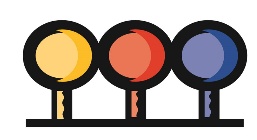 Sterrenschool de BongerdConcept  Notulen MR-vergadering      ma 13-01-2020  19.30 uur statusActie door1Opening2Notulen vorige vergadering Dit hoeft dus niet meer, die zijn per mail goedgekeurd en staan op de site.3Post en algemene mededelingen Geen post, geen mededeling.4GMR De stukken voor de vergadering van 17 dec. staan in de MR-mail, het verslag nog niet. Bij de stukken het verkort verslag van 27 nov.5Mededelingen:Team: geenOuders: De schoolapp wordt weinig gebruikt, terwijl dit belangrijk is voor de ouderbetrokkenheid. Weten alle ouders wel dat die bestaat? In het ouderportaal van Parnassys is  een groep waar geen klasgenoten zichtbaar zijn. Dit is een bug, er wordt aan gewerkt.Op de website staan niet alle groepsfoto’s. Sint en kerst.Sint:Aankomst Sint was vreemd, “ineens stond hij op het plein”. Er werd buiten niet gezongen.De pieten waren nogal tam, behalve Piet  Elsemieke.In de hal werd niet door de hele school gezongen, de groepen  5 t/m 8 waren heel snel naar hun eigen klas gegaan.Ranja, kannen en bekers stonden niet klaar in de klassen.Het verhaal was dit jaar niet helemaal duidelijk.Kerst:Er waren erg veel zoete gerechten. Is het mogelijk om de intekenlijsten zo te maken dat er niet te veel zoet gemaakt wordt? Fijn dat er veel opruimhulp was.Directie: Staking 30-31 januari: alle Leerpleinscholen gaan dicht.7LeerlingenaantallenWe hebben nu 171 leerlingen. Er komen er 5 bij. Er gaan 16 groep 8 leerlingen weg.In unit 2  worden geen leerlingen meer aangenomen zolang de groepen zo groot zijn.3 Febr. hoort Frans hoeveel formatie we krijgen.8Enquête nieuwe ouders.Is niet door iedereen ingevuld. (5 van 9).Uitslag is niet verrassend.Aandachtspunten zijn:“Mijn kind weet niet wat de verwachtingen zijn”Schoolkalender aan alle nieuwe ouders geven (niet pas aan het begin van het schooljaar)Nieuwe ouders koppelen aan ervaren ouders (buddy)Lijst met afkorting bij de kalender doen.8Nieuwbouw, stand van zakenVolgende week maandag is weer overleg.9Ontwikkelagenda Versie 6 is besproken. In de teamkamer hangen alle onderwerpen met hun status aan de muur.Er wordt gevraagd of PBS op een lager pitje staat. Dit is zeker niet het geval. Kinderen vertellen er minder over omdat ze het nu gewoon voor ze is.10Begroting 2020MR gaat akkoord. Er is wel verbazing over de hoge telefoonkosten. Dit is op elke Leerpleinschool gelijk.11Vervangplan bij geen invallerIs besproken. Dit plan is voor een invalperiode van maximaal 2 weken. Een plan voor langere tijd is in de maak.11RondvraagWe bespreken de gemaakte afspraken over het opstellen vaan de agenda en notulen goedkeuren. Deze keer verliep het wat rommelig omdat de vergadering kort na de vakantie was.Christie krijgt de notulen waar deze afspraken in staan.Volgende vergadering do 5 maart 2020 Vergaderpunten:, , 
Volgende vergadering do 5 maart 2020 Vergaderpunten:, , 
Volgende vergadering do 5 maart 2020 Vergaderpunten:, , 
Volgende vergadering do 5 maart 2020 Vergaderpunten:, , 
